Отчёт о проведении предметной недели математикив МБОУ «НШДС № 2» города-курорта КисловодскаС 18 по 22 февраля  2018 года в МБОУ «НШДС № 2» прошла предметная неделя математики. В ней приняли участие обучающиеся 1-4 классов и педагоги методического объединения учителей начальных классов.Целью проведения предметной недели является развитие личностных качеств обучающихся и активизация их мыслительной деятельности, поддержка и развитие творческих способностей и интереса к предмету, формирование осознанного понимания значимости математических знаний в повседневной жизни.Задачи проведения Недели математики в школе:1.  Развивать у обучающихся интерес к занятиям математикой.2. Выявлять учащихся, которые обладают творческими способностями, стремятся к углублению своих знаний по математике.3. Воспитывать самостоятельность мышления, волю, упорство в достижении цели, чувство ответственности за свою работу перед коллективом. 5. Воспитание умений применять имеющиеся знания в практических ситуациях.В течение Недели по всем классам были проведены различные викторины, КВНы, соревнования, конкурсы, турниры, математические игры.Все намеченные мероприятия проводились в хорошем темпе, в отведённое время. Во время проведения поддерживалась хорошая дисциплина за счёт интересного содержания мероприятий и контроля со стороны учителей. Наблюдалась слаженная работа всех учителей начальных классов, своевременная координация действий, взаимопомощь и поддержка.По классам были оформлены стенды математического содержания. На переменах детям предлагалось разгадать ребусы и кроссворды.Обучающиеся 1-ых классов провели уроки по составлению аппликаций из геометрических фигур. («Страна геометрических фигур»: 1 «В» - Сидоренко С. И., 1 «Г» Семёнова Н. Г., 1 «Д» - Калинина Е. Ю.)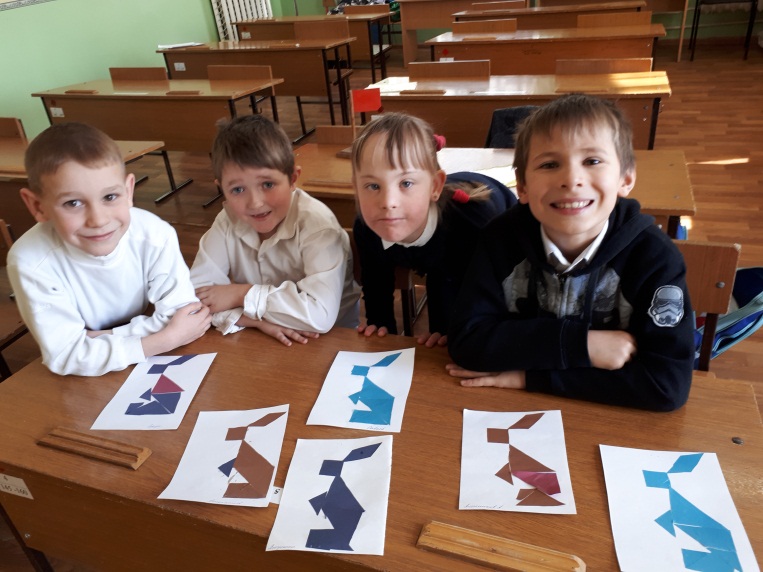 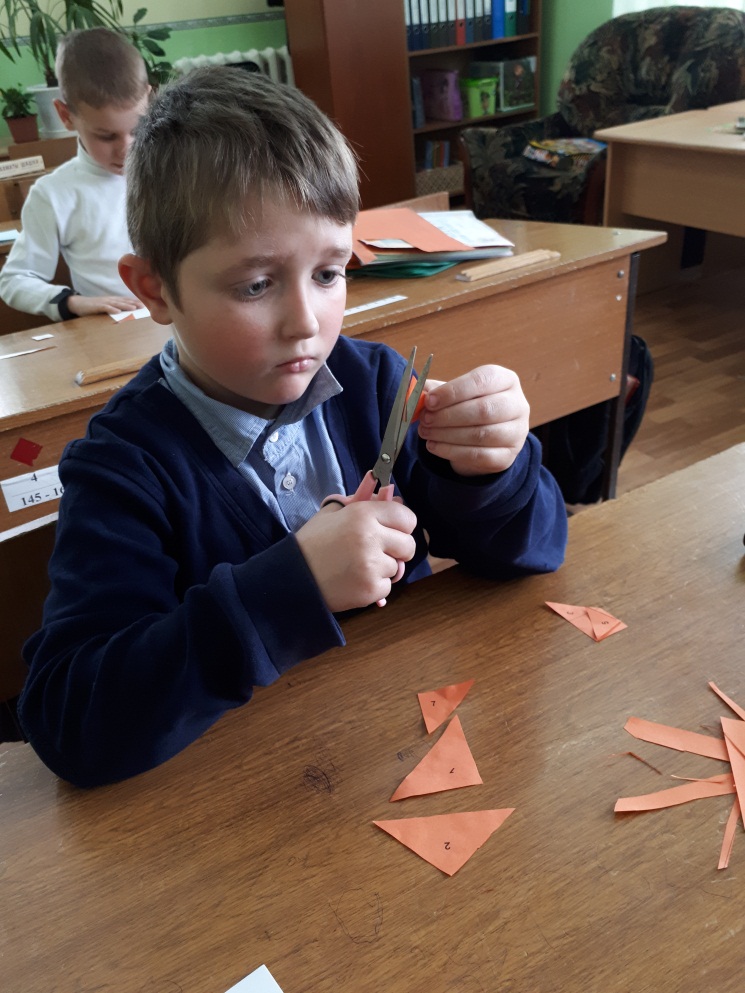 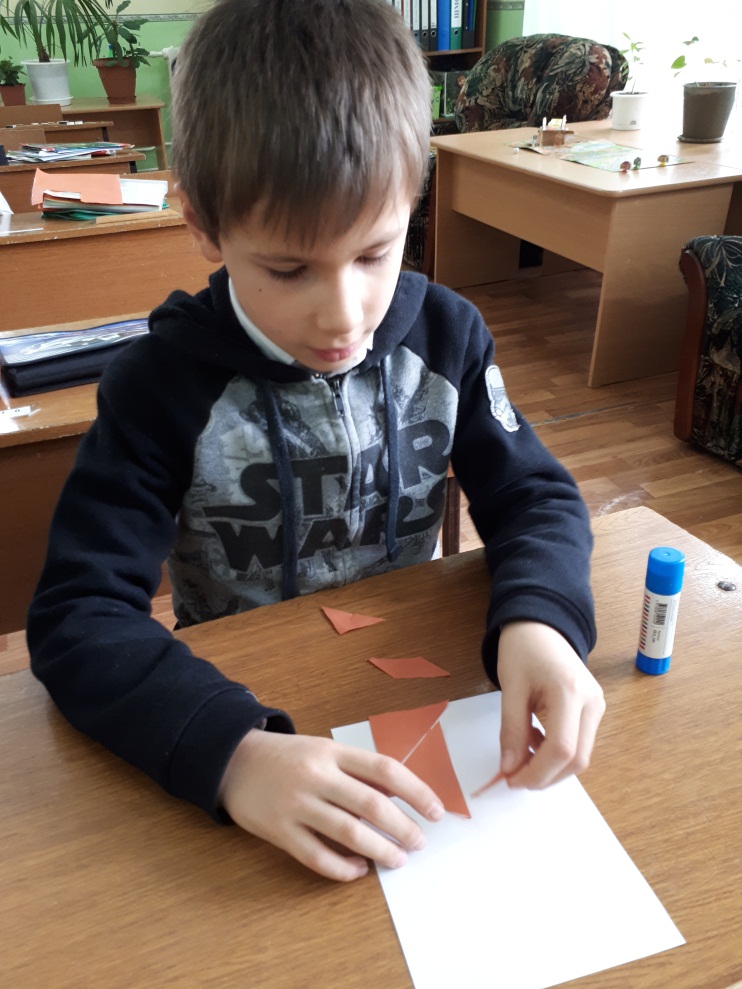 Обучающиеся 1 «В» класса (учитель – Сидоренко С. И.)  творчески подошли к выполнению проекта «Математика вокруг нас», проявив художественную фантазию. Дети составляли свою книгу «Числа в загадках, пословицах, поговорках». Работы получились яркие и необычные.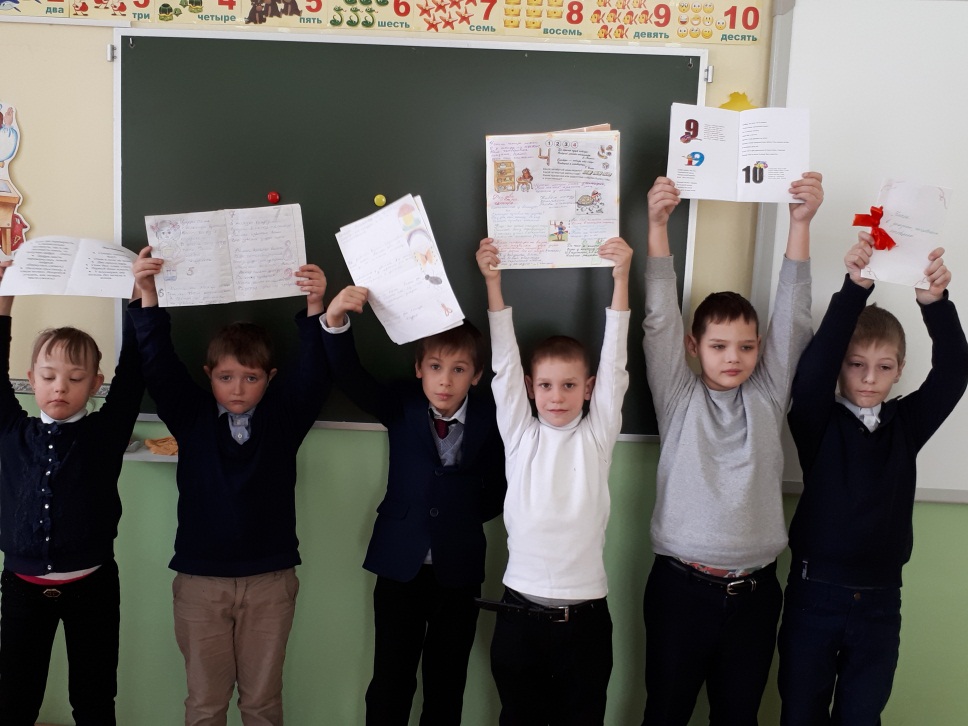 Ярко и интересно прошла математическая викторина «Умники и умницы» в 3 «Б» классе (учитель – Девятайкина С. Э.). В игре участвовали 5 команд, которые состязались в конкурсах. В конце игры капитанов команд ждал блиц-опрос, где они показали умение быстро отвечать на вопросы.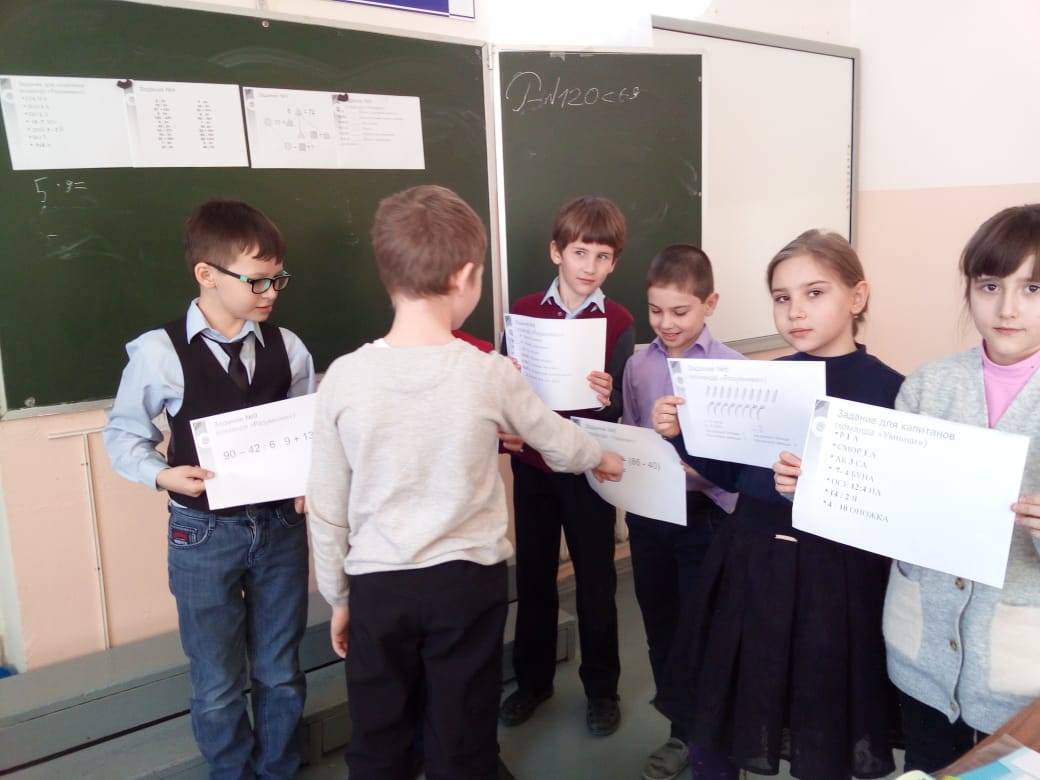 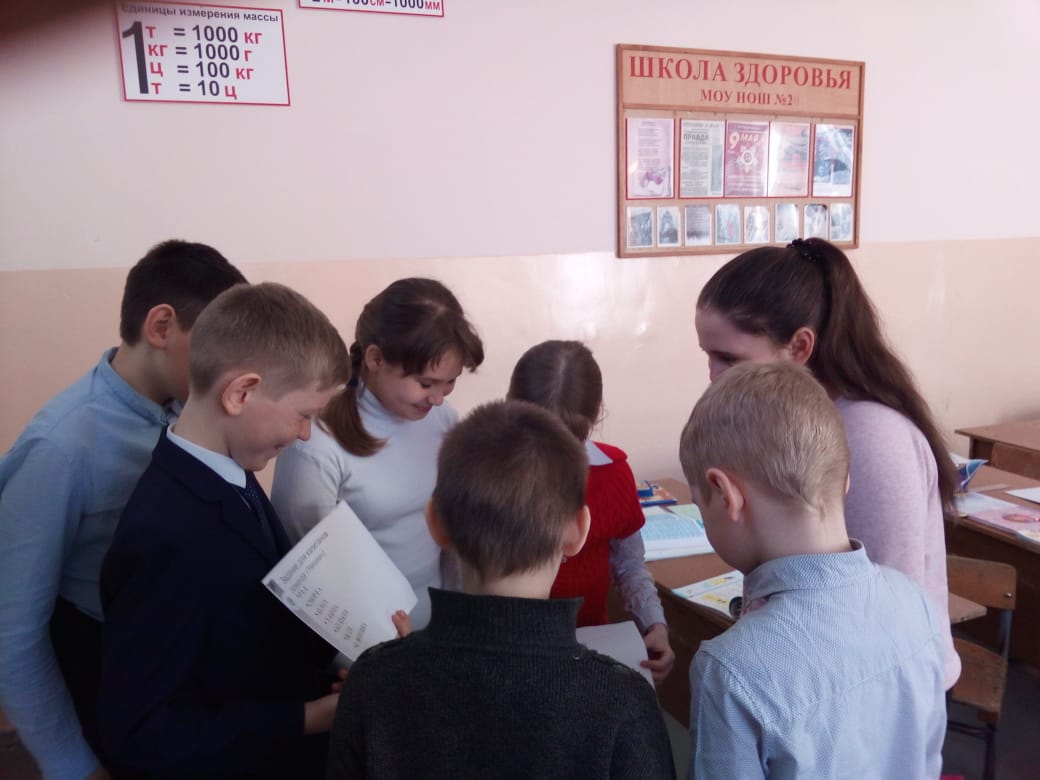 Слаженно и организованно прошла школьная предметная олимпиада по математике, в которой приняли участие  29 человек. Уровень трудности олимпиадных заданий соответствовал уровню подготовки школьников, с небольшим опережением.            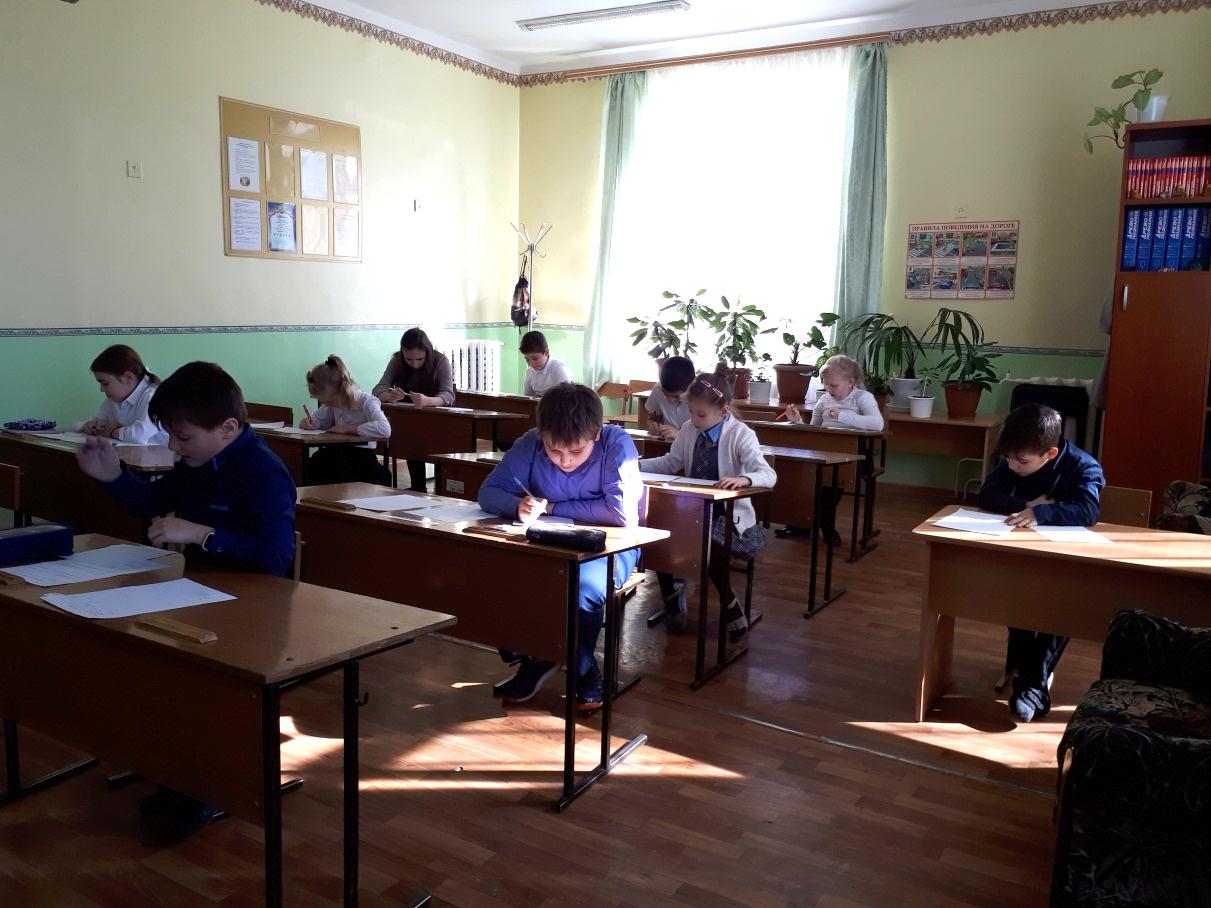 Были выявлены победители и призёры школьной предметной олимпиады по математике: Учителям, подготовивших победителей и призеров школьной олимпиады объявлена устная благодарность.Победителями и призёрами вручены грамоты. 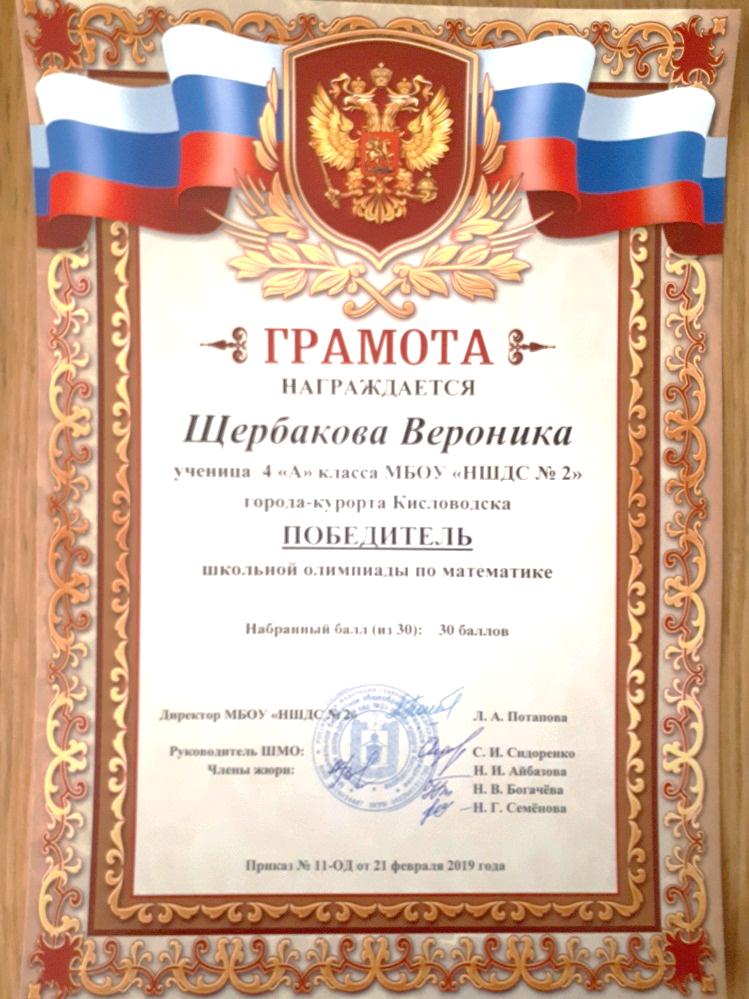 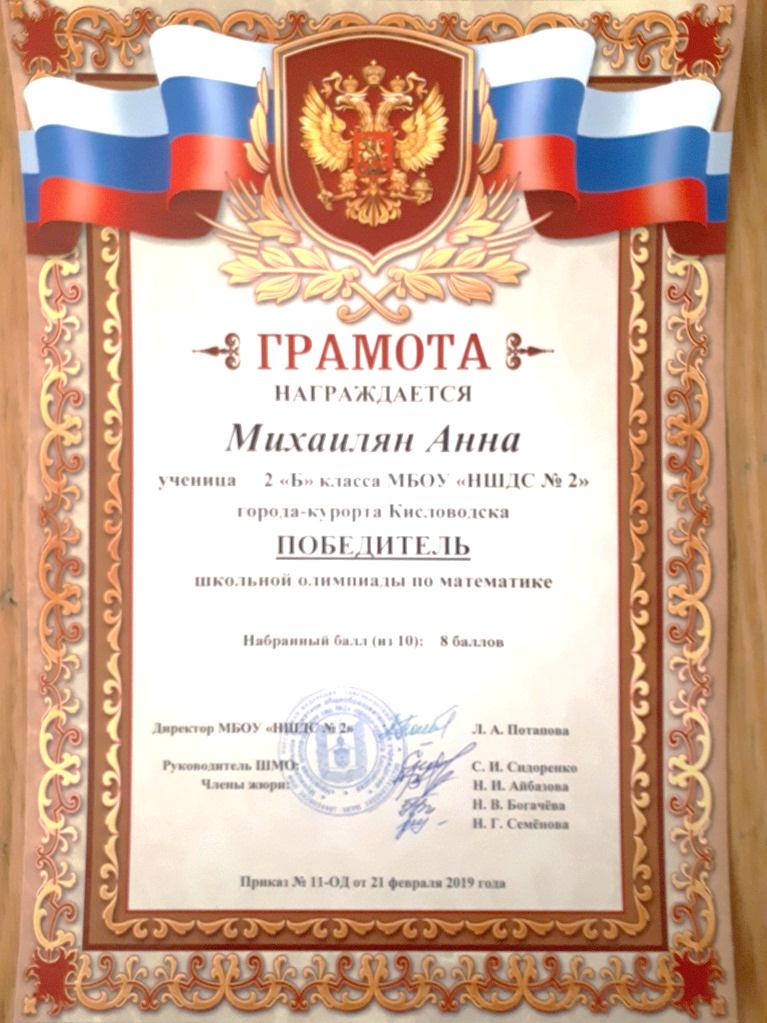 Подводя итоги недели математики, можно сделать следующие положительные выводы: в общую, совместную работу по подготовке и проведению мероприятий было вовлечено большое число учащихся;проведение недели математики способствовало воспитанию у учащихся чувства коллективизма, умения быть ответственным за принятое решение, развитию творческой активной личности;в ходе проведения недели математики были выявлены дети, имеющие ярко выраженное нестандартное мышление.Руководитель ШМО                                Сидоренко С. И.№ п/пФамилия, имяКлассКол-вобаллов% от максимального кол-ва балловСтатус УчительМихаилян Анна2 Б880 %Победитель Калинченко Е. Н.Щербакова Вероника4 А30100%ПобедительАрбузова А. С.Барамия Анна2 А660 %Призёр (2 м)Коваленко Н. И.Зайцева Эва2 А660 %Призёр (2 м)Коваленко Н. И.Таранова Амина2 В660 %Призёр (2 м)Семёнова Н. Г.Чомаев Джетул2 В660 %Призёр (2 м)Семёнова Н. Г.Бухаровский Фёдор4 Б2583 %Призёр (2 м)Лемешкина А. М.Кушнарёв Алексей4 Б2377 %Призёр (3 м)Лемешкина А. М.Каграманов Давид4 А1860 %Призёр (4 м)Арбузова А. С.Собко Стефания4 Б17     57 %Призёр (5 м)Лемешкина А. М.